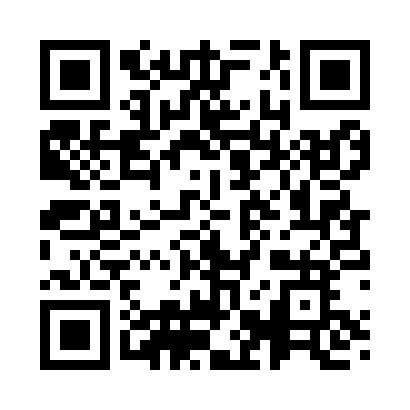 Prayer times for Tagala, EstoniaWed 1 May 2024 - Fri 31 May 2024High Latitude Method: Angle Based RulePrayer Calculation Method: Muslim World LeagueAsar Calculation Method: HanafiPrayer times provided by https://www.salahtimes.comDateDayFajrSunriseDhuhrAsrMaghribIsha1Wed3:085:361:296:459:2311:432Thu3:075:341:296:469:2511:443Fri3:065:311:296:479:2711:444Sat3:055:291:296:499:3011:455Sun3:045:261:296:509:3211:466Mon3:035:241:296:519:3411:477Tue3:025:221:286:529:3611:488Wed3:015:191:286:549:3911:499Thu3:005:171:286:559:4111:5010Fri2:595:151:286:569:4311:5111Sat2:585:121:286:589:4511:5212Sun2:575:101:286:599:4711:5313Mon2:575:081:287:009:5011:5414Tue2:565:061:287:019:5211:5515Wed2:555:041:287:029:5411:5616Thu2:545:021:287:039:5611:5717Fri2:535:001:287:059:5811:5818Sat2:524:581:287:0610:0011:5819Sun2:524:561:287:0710:0211:5920Mon2:514:541:287:0810:0412:0021Tue2:504:521:297:0910:0612:0122Wed2:494:501:297:1010:0812:0223Thu2:494:481:297:1110:1012:0324Fri2:484:471:297:1210:1212:0425Sat2:484:451:297:1310:1412:0526Sun2:474:431:297:1410:1612:0627Mon2:464:421:297:1510:1812:0628Tue2:464:401:297:1610:1912:0729Wed2:454:391:297:1710:2112:0830Thu2:454:371:307:1810:2312:0931Fri2:444:361:307:1910:2412:10